Listen and write T for true and F for false.A businessman works in an office.  _______A mechanic drives a truck.  _______The bus driver drives a green bus.  _______ The teacher eats apples for lunch.  _______The chef cooks a pie.  _______The students are very noisy.  _______A housekeeper cleans your house.  _______A pilot serves drinks.  _______A waiter makes food.  _______The singer plays the drums.  _______Transcript:A businessman works in an office.A mechanic repairs cars.The bus driver drives a blue bus.The teacher eats plums for lunch.The chef cooks a pizza.The students are very quiet.A housekeeper cleans your house.A pilot flies an airplane.A waiter brings food.The singer plays the drums.  Key:A businessman works in an office.  TA mechanic drives a truck.  FThe bus driver drives a green bus.  F The teacher eats apples for lunch.  FThe chef cooks a pie.  FThe students are very noisy.  FA housekeeper cleans your house.  TA pilot serves drinks.  FA waiter makes food.  FThe singer plays the drums.  TName: ____________________________    Surname: ____________________________    Nber: ____   Grade/Class: _____Name: ____________________________    Surname: ____________________________    Nber: ____   Grade/Class: _____Name: ____________________________    Surname: ____________________________    Nber: ____   Grade/Class: _____Assessment: _____________________________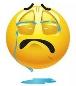 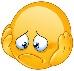 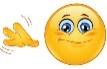 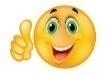 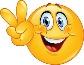 Date: ___________________________________________________    Date: ___________________________________________________    Assessment: _____________________________Teacher’s signature:___________________________Parent’s signature:___________________________